ΕΛΛΗΝΙΚΗ ΔΗΜΟΚΡΑΤΙΑ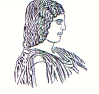 ΓΕΩΠΟΝΙΚΟ ΠΑΝΕΠΙΣΤΗΜΙΟ ΑΘΗΝΩΝΤΜΗΜΑ ΔΙΕΘΝΩΝ & ΔΗΜΟΣΙΩΝ ΣΧΕΣΕΩΝΙερά Οδός 75, 118 55, ΑθήναΠληροφορίες: Αλίκη-Φωτεινή ΚυρίτσηTηλ.: 210 5294845Διεύθυνση ηλεκτρονικού ταχυδρομείου: public.relations@aua.gr 						              	Αθήνα,  10 Μαΐου 2024ΔΕΛΤΙΟ ΤΥΠΟΥΤο Γεωπονικό Πανεπιστήμιο Αθηνών βραβεύτηκε  στον 15ο Ποσειδώνιο Ημιμαραθώνιο.Την Κυριακή 21 Απριλίου 2024, η ομάδα δρομέων του Γεωπονικού Πανεπιστημίου Αθηνών-AUA Running Team συμμετείχε για τρίτη συνεχή χρονιά, στον 15ο Διεθνή Ποσειδώνιο Ημιμαραθώνιο. Ο συγκεκριμένος αγώνας προσέλκυσε πλήθος αθλητών, πρωταθλητών αλλά και ερασιτεχνών δρομέων από όλα τα πλάτη και μήκη της γης προκειμένου να συμμετάσχουν σε αυτό το σημαντικό αθλητικό γεγονός. Οι συμμετέχοντες δρομείς έτρεξαν ή και περπάτησαν σε μια όμορφη διαδρομή, κατά μήκος της παραλιακής ζώνης του Φαληρικού Όρμου που διαπερνά σημαντικά σημεία πολιτιστικού και ιστορικού ενδιαφέροντος. Τόπος συνάντησης ήταν το Αθλητικό και Πολιτιστικό Κέντρο του Δήμου Παλαιού Φαλήρου, όπου είχε οριστεί σημείο αφετηρίας και τερματισμού για όλους τους αγώνες του 15ουΠοσειδωνίου Ημιμαραθωνίου.            Η ομάδα δρομέων του Γεωπονικού Πανεπιστημίου Αθηνών - AUA Running Team αποτελούμενη από φοιτητές, μέλη του διδακτικού, ερευνητικού και διοικητικού προσωπικού από όλα τα τμήματα της πανεπιστημιακής κοινότητας του Campus των Αθηνών, συμμετείχαν με τη σχετική αθλητική ενδυμασία που φέρει τα διακριτικά της ομάδας και του Πανεπιστημίου και αποτέλεσαν για τρίτη συνεχόμενη χρονιά, την πολυπληθέστερη ομαδική συμμετοχή μεταξύ των εκπαιδευτικών ιδρυμάτων, για την οποία και βραβεύθηκαν με αναμνηστικό κύπελλο από τον Δήμαρχο Παλαιού Φαλήρου, κ. Γιάννη Φωστηρόπουλο. Η Αντιπρύτανης Ευρωπαϊκού Πανεπιστημίου, Διεθνοποίησης και Φοιτητικής Μέριμνας του Γεωπονικού Πανεπιστημίου Αθηνών, κ. Ελένη Μήλιου, Καθηγήτρια, συμμετείχε στον αγώνα, εκπροσωπώντας το Πανεπιστήμιο και τιμώντας με την παρουσία της, την αθλητική-πολιτιστική εκδήλωση, ενώ έδωσε και συνέντευξη μετά τη λήξη της διοργάνωσης. Οι φωτογραφίες από τον αγώνα είναι αναρτημένες στον παρακάτω σύνδεσμο: https://photos.app.goo.gl/qkVMtincuZNGm3ZC8 . Η συνέντευξη της Αντιπρύτανη κ. Ελένης Μήλιου έχει αναρτηθεί στον παρακάτω σύνδεσμο: https://photos.app.goo.gl/SSTFDprnN5Frbmpr6    